Curriculum Committee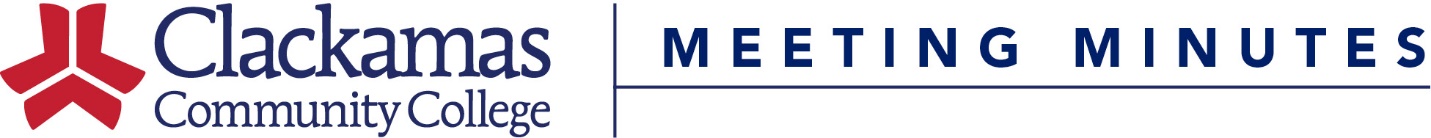 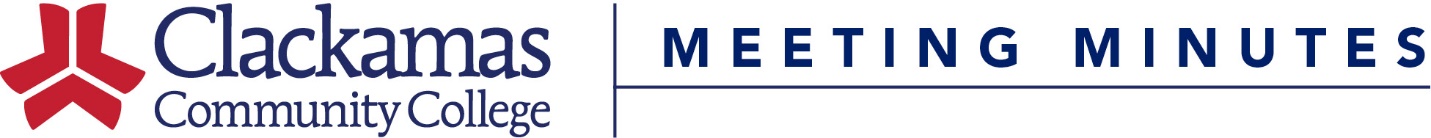 May 20, 2016Meeting AgendaPresenterActionWelcome and IntroductionsFrank CoronaApproval of MinutesFrank CoronaApprovalConsent AgendaCourse Number ChangeCourse Title ChangeReviewed Outlines for ApprovalFrank CoronaApprovalInformational ItemsOld BusinessReview Upcoming Membership VacanciesGeneral Education ProcessFrank CoronaLisa ReynoldsDiscussionDiscussionNew BusinessProgram AmendmentsAccounting Clerk CCAS Engineering - OSU Energy SystemsAS Engineering - OSU MechanicalAS Engineering – OSU Industrial/ManufacturingFrank CoronaEric LeeApproval/19.SUApproval/19.SUApproval/19.SUApproval/19.SUClosing Comments